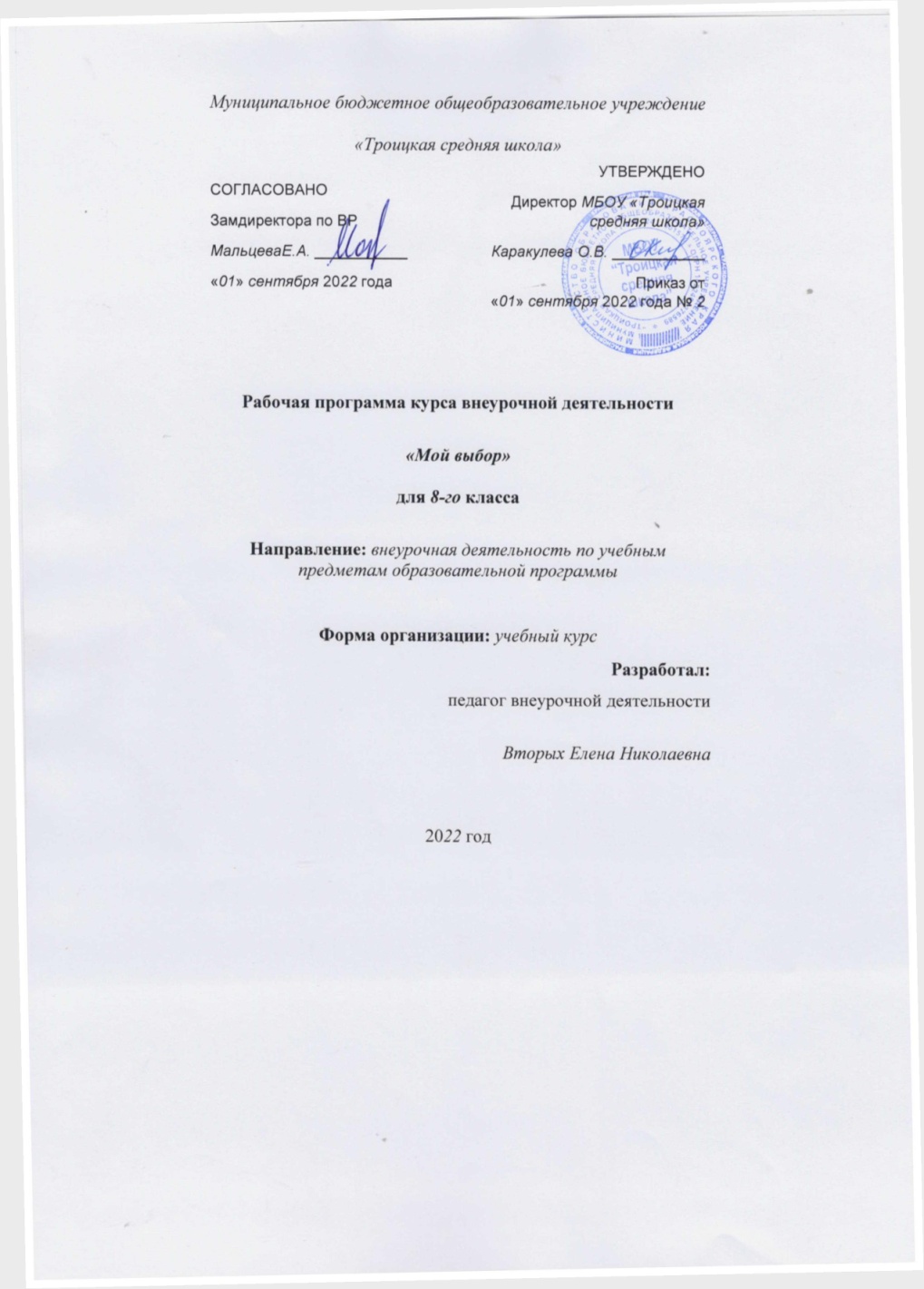 Пояснительная запискаРабочая программа данного учебного курса внеурочной деятельности разработана в соответствии с требованиями:Федерального закона от 29.12.2012 № 273 «Об образовании в Российской Федерации»;приказа Минпросвещения от 31.05.2021 № 287 «Об утверждении федерального государственного образовательного стандарта основного общего образования»;Методических рекомендаций по уточнению понятия и содержания внеурочной деятельности в рамках реализации основных общеобразовательных программ, в том числе в части проектной деятельности, направленных письмом Минобрнауки от 18.08.2017 № 09-1672;Стратегии развития воспитания в Российской Федерации на период до 2025 года, утвержденной распоряжением Правительства от 29.05.2015 № 996-р;СП 2.4.3648-20;СанПиН 1.2.3685-21;основной образовательной программы МБОУ «Троицкая средняя школа», утвержденной приказом от 01.09.2022 № 2.ЦЕЛЬ программы курса: формирование готовности обучающихся к выбору направления своей профессиональной деятельности в соответствии с личными интересами, индивидуальными особенностями  и способностями, с учётом потребностей  рынка труда.ЗАДАЧИ (в соответствии с ФГОС ООО):информировать обучающихся об особенностях различных сфер профессиональной деятельности, социальных и финансовых составляющих различных профессий, особенностях местного, регионального, российского и международного спроса на различные виды трудовой деятельности;развить собственные представления обучающихся о перспективах своего профессионального образования и будущей профессиональной деятельности;оказать психолого-педагогическую поддержку обучающимся в их профессиональной ориентации, включающей диагностику профессиональных склонностей и профессионального потенциала обучающихся, их способностей и компетенций, необходимых для продолжения образования и выбора профессии,а также консультационную помощь.Место курса в плане внеурочной деятельности МБОУ «Троицкая средняя школа»: учебный курс предназначен для обучающихся 8 класса; рассчитан на 1 час в неделю/35 часов в год в рамках которых предусмотрены такие формы работы, как беседы, дискуссии,мастер-классы,экскурсиинапроизводство,решениякейсов,встречиспредставителямиразныхпрофессий,профессиональ-ные пробы, коммуникативные и деловые игры, консультации педагога и психологаПрограмма курса внеурочной деятельности разработана с учетом рекомендаций примерной программы воспитания. Это позволяет на практике соединить обучающую и воспитательную деятельность педагога, ориентировать ее не только на интеллектуальное, но и на нравственное, социальное развитие ребенка. УМК: для обучающихся (для дополнительного чтения)Алиева Н. Блокнот-навигатор «160 страниц о моём будущем».- М.: ООО «Первая Оперативная Типография», 2018Грецов А.Г. Выбираем профессию. Советы практического психолога. – СПб.: Питер, 2007.Тутубалина Н.В. Твоя будущая профессия: сборник тестов по профессиональной ориентации/ Н.В. Тутубалина – Ростов н/Д.: «Феникс», 2005Энциклопедия для детей. [Т.34]. Выбор профессии/ред. Коллегия: М.Аксёнова, Е.Ананьева и др. – М.: Мир энциклопедий Аванта+, Астрель, 2008Интернет-ресурсы для учащихся (для самостоятельного изучения, практики)Канал «Бизнес молодость». (Электронный ресурс). Режим доступа:https://www.youtube.com/channel/UCHkwstIzx7rMCgK4bqLmTrAКанал «Навигатум игровые профориентационные материалы». (Электронный ресурс). Режим доступа:https://www.youtube.com/NavigatumRuКанал «Работа.ру». (Электронный ресурс). Режим доступа:https://www.youtube.com/channel/UCVOJkMjKpE6GtWU87jvOhHA Портал «Zасобой». (Электронный ресурс). Режим доступа:https://www.засобой.рф/Портал «ПроеКТОриЯ – твоя профессиональная территория». (Электронный ресурс). Режим доступа:https://proektoria.online/ Портал «Работа в России/Каталог вакансий». (Электронный ресурс). Режим доступа:https://www.rabota.ru/vacancy/catalogueСайт компании интернет-рекрутмента «HeadHunter в Кирове». (Электронный ресурс). Режим доступа:https://kirov.hh.ru/Сайт Резапкиной Г.В. «Методический кабинет профориентации» (Электронный ресурс). Режим доступа:http://metodkabi.net.ru/Центр тестирования и развития «Гуманитарные технологии». (Электронный ресурс). Режим доступа:https://профориентация.рф/УМК  для педагогаАлиева Н. Блокнот-навигатор «160 страниц о моём будущем».- М.: ООО «Первая Оперативная Типография», 2018Безденежных И. В. Технология поиска работы: Пособие для учителей общеобразовательных учреждений. - Киров: Изд-во Кировского областного ИУУ, 2003.Грецов А.Г. Выбираем профессию. Советы практического психолога. – СПб.: Питер, 2007.Малкина-Пых И.Г. Справочник практического психолога – М., 2004Профессиональная и трудовая ориентация детей с ограниченными возможностями. Методические рекомендации. — М., 2006г.;Пряжников Н.С. Профессиональное и личностное самоопределение. М., 2000.Сборник учебно-программных материалов по курсу «Технология поиска работы»/ Под ред.Тюшляевой С.И. - Киров, 1999.Старобина Е.М. Профессиональная подготовка лиц с умственной отсталостью. – М., 2003г.;Технологияпрофессиональногоуспеха:Учеб.для 10-11 кл./В.П.Бондарев, А.В.Гапоненко,Л.А.Зингер и др.;под.ред.С.Н.Чистяковой. – 2-е изд. – М.: Просвещение, 2003.Трошин О.В., Жулина Е.В., Кудрявцев В.А. Основы социальной реабилитации и профориентации. – М.: Издательство «ТЦ Сфера», 2007г.;Трудовая и медицинская реабилитация детей и подростков с ограниченными возможностями / Под ред. Ю.А.Блинкова, С.А.Игнатьева, Н.К.Горшунова. — М., 2002.Тутубалина Н.В. Твоя будущая профессия: сборник тестов по профессиональной ориентации/ Н.В. Тутубалина – Ростов н/Д.: «Феникс», 2005Чернявская А. П. Психологическое консультирование по профессиональной ориентации – М: Психология для всех, 2001.Содержание программы1 блок. Мир профессий (9 часов)Я и мир профессий (1 час)Практика: Правила группы. Анкета Игры «Ассоциации» (профессиональные и личностные);  «Знатоки профессий», «Если птичка, то какая…»Личностный смысл труда (1 час)Цель и результаты труда. Умственный и физический труд. Культура труда. Труд в жизни человека и общества.Практика: Дискуссия «Зачем мы работаем?». Анализ притчи «Эпитафия», пословиц о труде. Игра «Ленивый -трудолюбивый».Игра «Я умею делать так…»Мотивы выбора профессии. Мотивация в жизни человека. (1 час)Карьерные ориентации (по Шейну): профессиональная компетентность, менеджмент, автономия, стабильность, служение, вызов, интеграция стилей жизни, предпринимательство. Мотивация достижения успеха и мотивация избегания неудач.Практика: Методика оценки карьерных ориентаций «Якоря карьеры» (Шейн Э.) Тренинг мотивации достижения успехаПрофессионал своего дела (1 час)Профессионализм, успех в профессиональной самореализацииПрактика: Знакомство с историями успешных людей по СМИ, литературным источникам, видеороликам«Советы самых богатых людей в мире Составление памятки «Как стать успешным в профессии»Многообразие мира профессий (1 час)Разнообразие профессий. Профессия, специальность, специализация, должность квалификацияПрактика: Игры «Определи профессию» (по описанию). Разгадывание кроссворда «Такие разные профессии». Просмотр видео ролика ««Самые необычные профессии». Встреча с представителем профессии……. (по согласованию)/ Профессиональная мобильность (1 час)Новые профессии и профессии исчезающиеПрактика: Разгадывание кроссворда «Необычные профессии». Работа с литературными источниками. Просмотр видеоролика «Топ-10 исчезнувших профессий»Классификация профессий по предмету труда (1 час)Типы профессий по предмету труда: «человек», «знаковая система», «техника», «природа», «художественный образ».Практика: Методика «ДДО» (дифференциально-диагностический опросник) (Климов Е.А.).Упражнение «Чья профессия?». Работа в микрогруппахс  «Классификатором профессий» (по Климову Е.А.). Просмотр видеоролика «Ты и твоя будущая пофессия» от Инфоурок.Классификация профессий по отраслям, целям, средствам, условиям труда (1 час)Отрасли труда. Цели, средства, условия трудаПрактика: Игры «Отгадай профессию». Работа с литературными источниками, средствами массовой информации (подбор профессий по отраслям труда). Тест «Матрица выбора профессии».Встреча с представителем профессии……. (по согласованию) Все работы хороши – выбирай на вкус (1 час)Практика: Методика «Будь готов!» (Пряжников Н.С.). Игра «Профессии на «языке тела» или ни слова о профессиях!»2 блок. Технология выбора профессии (17 часов)Что влияет на выбор профессии (1 час)Возможность, влечение, востребованность. Ошибки в выборе профессииПрактика: Упражнение «Мои цели». Игры: «Клубок проблем», «Барьер». Анализ жизненных ситуаций «Письмо подростка»Формула выбора профессии (1 час)ХОЧУ-МОГУ-НАДО (профессиональные интересы, возможности, потребности рынка труда)Практика: Мозговой штурм «Формула идеальной профессии». Упражнение «Примерь профессию». Анализ жизненных ситуацийСамооценка профессиональных интересов (1 час)Степень выраженности профессиональных интересов и ее влияние на успешность в профессииПрактика: Методика «Карта интересов» (Голомшток) (Коммуникативные и организаторские способности в выборе профессии (1 час)Коммуникативные и организаторские способностиПрактика: Опросник «КОС» (Синявский В., Федоршин Б.А.). Мини-тренинг общенияСамооценка интеллектуальных и  творческих способностей (1час)Интеллектуальные и  творческие способностиПрактика:Тестирование  - диагностика интеллектуальных и творческих способностейСпособы развития познавательной сферы, креативности (1 час)Успешность профессионального труда от степени развития познавательной сферы, креативностиПрактика: Игры, упражнения на развитие интеллектуальных и творческих способностейТемперамент в профессиональном становлении личности (1 час)Типы темперамента: холерик, флегматик, меланхолик, сангвиник. Свойства темперамента. Роль темперамента в профессиональном становлении личности.Практика:Теппинг-тест (Ильин И.). «Ать-два, левой». Опросник «Белов - темперамент»Качества личности в профессии. Самооценка свойств личности (1 час)Характер. Роль характера в профессиональном самоопределении.Практика: «Цифровой профориентационный тест» (А. Аугустинавичуте). «Конструктивный рисунок человека из геометрических фигур» (Карелина А.А.). Тест «Самооценка» (Дембо-Рубинштейн)Развитие личности и профессиональное самоопределение (1 час)Личностный рост. Самовоспитание личности.Практика: Игра «Три судьбы». Составление индивидуального плана самовоспитания. Просмотр видеоролика - упражнения «Три главных вопроса для правильной постановки цели»Профессиограмма и психограмма профессий (1 час)Профессиограмма. Требования, предъявляемые профессиями к человеку.Практика: Работа с литературными источниками с профессиограммами выбранных профессий (в подгруппах). Игра «Словарь профессий»Здоровье и выбор профессии (1 час)Медицинские противопоказанияПрактика: Анализ жизненных ситуаций. Игра «На кого она похожа?». Работа с профессиограммами. Здоровьесберегающие мини-упражнения (антистрессовые).Профессиональные пробы (2 часа)Профессиональные пробыПрактика: Подготовка и проведение (Защита творческих работ (1 час)Практика: презентация результатов профессиональных проб по выбору в свободной форме.Рынок труда: реалии, перспективы (1 час)Мониторинг  рынка труда. Потребности рынка труда в будущемПрактика: Встреча с представителями ЦЗН (по согласованию). Работа со справочными материалами ЦЗН. Видеоролик «Профессии будущего: на кого стоит учить наших детей»Потенциальная доходность профессии (1 час)Заработная плата.Практика: Игры: «Реклама товара», «Аукцион». Дискуссия «Кому на Руси жить хорошо?». Видеоролик «Топ-9 самых высокооплачиваемых профессий в России»Молодежь на рынке труда (1 час)Требования современных работодателей к молодым специалистам. Конкурентноспособность. Цена товара «рабочая сила», работодатели. Вакантное рабочее место.Практика: Тест оценки уровня конкурентоспособности личности. Анализ ситуации «Молодежь на рынке труда: плюсы и минусы». Разгадывание кроссворда «Рынок труда»3 блок. От мечты к действиям (8 часов)Планирование личного профессионального плана (1 час)Личный профессиональный план. Карьера, карьерный рост. Алгоритм принятия решений. Аксиомы профессионального самоопределения.Практика: Методика поиска профессии. Упражнение «20 незаконченных предложений («Мои профессиональные желания»)». Построение личного профессионального плана.Помощники в выборе профессии (1 час)Центры занятости населения, Центры психологической помощи. Роль психолога в выборе профессии (диагностика, консультирование, информирование).Практика: Ролевая игра «Профконсультация» (в подгруппах). Работа с электронными ресурсами (портал «Работа в России», канал «Работа.ру» и др.) .Корректировка личного профессионального планаВыбираем место учебы (1 час)Запасные варианты. Пути получения профессионального образования.Практика: Продолжение построения личного профплана. Игра «Убеди «предков»»Просмотр видеороликов об учебных заведениях Красноярского края  -Ищем работу (1 час)Формы и методы поиска работы. Основы самопрезентации. Поисковой телефонный звонок. Психологическое тестирование. Резюме Практика: Ролевая игра «Поисковой телефонный звонок». Проба «Составление резюме». Собеседование с работодателем (1 час)Подготовка к собеседованию. Условия эффективного собеседования. Ошибки соискателя при прохождения собеседования.Практика: Упражнение «Внешний вид соискателя» (работа с карточками-фотографиями, иллюстрациями из журналов). Сюжетно-ролевая игра «Собеседование у работодателя»Безработица. Подводные камни поиска работы (1 час)Поведение безработного на рынке трудаПрактика: Анализ результатов соцопроса «50 причин, по которым не получают работы». Обсуждение газетной статьи «Простака видно издалека». Упражнение «Железное алиби»Адаптация на новом рабочем месте. Оформление трудовых отношений (1 час)Трудовой договор. Трудовой кодексПрактика: Ролевая игра «Я - работник». Коллаж «Я успешный работник». Игра «Мой портрет в лучах солнца»Защита творческих работ (1 час)Практика: Анкета «Пре/пост-тест». Презентация-выставка своих лучших работ из Портфолио (в выбранной учащимся форме). Игра «Пожелайте мне доброго пути!»Планируемые  результаты освоения курса внеурочной деятельности "Профориентация"
По окончании реализации программы «Мой выбор профессий» планируется достижение трёх уровней воспитательных результатов внеурочной деятельности. Первый уровень предполагает приобретение школьниками социальных знаний, понимания социальной реальности и повседневной жизни.Учащиеся будутвладеть информацией:о значении профессионального самоопределения;о требовании к составлению личного профессионального плана;о правилах выбора профессии; о профессиях и профессиональной деятельности, об интересах, мотивах и ценностях профессионального труда, а также психофизиологических и психологических ресурсах личности в связи с выбором профессии;о понятиях профессиональной карьеры, современных формах и методах организации труда в условиях рыночных отношений.о смысле и значении труда в жизни человека и общества;о рынке труда, о сущности хозяйственного механизма в условиях рыночных отношений и конкуренции кадров.Второй уровеньвоспитательных результатов внеурочной деятельности предполагает получение школьником опыта переживания и позитивного отношения к таким базовым ценностям нашего общества как человек (отношение к себе и к окружающим), труд  и к социальной реальности в целом.Третий уровень воспитательных результатов внеурочной деятельностихарактеризуется приобретением школьниками опыта самостоятельного социального действия, личностные и метапредметные результаты, которые будут достигнуты учащимися.Метапредметныерезультаты:1.Познавательные универсальные действия Учащиеся будутуметь:формулировать проблему профессионального самоопределения для себя, владеет способами решения проблем профессионального самоопределениявести поиск необходимой информации, перерабатывать, структурировать её в нужной	 форме, делать выводы,добывать необходимую информацию, отбрасывая второстепенную, для самопознания (диагностические методики), об особенностях различных сфер профессиональной деятельности, социальных и финансовых составляющих различных профессий, особенностях местного, регионального, российского и международного спроса на различные виды трудовой деятельности;соотносить свои индивидуальные особенности с требованиями конкретной профессии,составлять личный профессиональный план и мобильно изменять его;анализировать профессиограммы, информацию о профессиях по общим признакам профессиональной деятельности (по предмету, цели, орудиям, условиям труда),анализировать информацию о современных условиях рынка труда;пользоваться сведениями о путях получения профессионального образования.2.регулятивные действияУчащиеся будут уметь:высказывать своё предположение (версию) на основе работы с иллюстрацией, видеороликом, презентацией, текстом и пр. составлять план действий, работать по предложенному педагогом плану, вносить необходимые дополнения и коррективы в план и способ действия в случае необходимостипоставить учебную задачу на основе соотнесения того, что уже известно и освоено учащимся, и того, что еще неизвестно демонстрировать навыки адекватного реагирования на трудности, способность к волевому усилию, рефлексии3.коммуникативные действия Учащиеся будут уметь:учитывать позиции других людей, партнера по общению или деятельности,умение слушать и вступать в диалог, доносить свою позицию до других: выражать свою мысль в устной и письменной речи,договариваться конструктивными способамиучаствовать в коллективном обсуждении проблем, интегрироваться в группу сверстников и строить продуктивное взаимодействие и сотрудничество со сверстниками и взрослыми.совместно договариваться о правилах общения и поведения в школе и следовать имрефлексировать своё место в коллективе.Личностные результатыУчащиеся будут иметь:положительную социальную установку к труду, уверенность в своих силах применительно к реализации себя в будущей профессии;представления о своём месте в профессиональном мире, своих возможностях и потребностяхпотребность в самосовершенствовании;профессиональный интерес в определённой сфере, желание овладеть какой-либо профессиональной деятельностиТематическое планирование№ п/пНазвание разделаКоличество часов, отводимых на освоение темыЦОР/ЭОР11 блок. Мир профессий (9 часов)Канал «Бизнес молодость». (Электронный ресурс). Режим доступа:https://www.youtube.com/channel/UCHkwstIzx7rMCgK4bqLmTrAКанал «Навигатум игровые профориентационные материалы». (Электронный ресурс). Режим доступа:https://www.youtube.com/NavigatumRuКанал «Работа.ру». (Электронный ресурс). Режим доступа:https://www.youtube.com/channel/UCVOJkMjKpE6GtWU87jvOhHA Портал «Zасобой». (Электронный ресурс). Режим доступа:https://www.засобой.рф/Портал «ПроеКТОриЯ – твоя профессиональная территория». (Электронный ресурс). Режим доступа:https://proektoria.online/ Портал «Работа в России/Каталог вакансий». (Электронный ресурс). Режим доступа:https://www.rabota.ru/vacancy/catalogueСайт компании интернет-рекрутмента «HeadHunter в Кирове». (Электронный ресурс). Режим доступа:https://kirov.hh.ru/Сайт Резапкиной Г.В. «Методический кабинет профориентации» (Электронный ресурс). Режим доступа:http://metodkabi.net.ru/Центр тестирования и развития «Гуманитарные технологии». (Электронный ресурс). Режим доступа:https://профориентация.рф/22 блок. Технология выбора профессии (17 часов)Канал «Бизнес молодость». (Электронный ресурс). Режим доступа:https://www.youtube.com/channel/UCHkwstIzx7rMCgK4bqLmTrAКанал «Навигатумигровые профориентационные материалы». (Электронный ресурс). Режим доступа:https://www.youtube.com/NavigatumRuКанал «Работа.ру». (Электронный ресурс). Режим доступа:https://www.youtube.com/channel/UCVOJkMjKpE6GtWU87jvOhHA Портал «Zасобой». (Электронный ресурс). Режим доступа:https://www.засобой.рф/Портал «ПроеКТОриЯ – твоя профессиональная территория». (Электронный ресурс). Режим доступа:https://proektoria.online/ Портал «Работа в России/Каталог вакансий». (Электронный ресурс). Режим доступа:https://www.rabota.ru/vacancy/catalogueСайт компании интернет-рекрутмента «HeadHunter в Кирове». (Электронный ресурс). Режим доступа:https://kirov.hh.ru/Сайт Резапкиной Г.В. «Методический кабинет профориентации» (Электронный ресурс). Режим доступа:http://metodkabi.net.ru/Центр тестирования и развития «Гуманитарные технологии». (Электронный ресурс). Режим доступа:https://профориентация.рф/Календарно-тематическое планирование Календарно-тематическое планирование Календарно-тематическое планирование Календарно-тематическое планирование № п/пТема занятияДата проведенияурока по плануДата проведенияурока по факту1Я и мир профессий2.092Личностный смысл труда9.093Мотивы выбора профессииМотивация в жизни человека.16.094Профессионал своего дела23.095Многообразие мира профессий30.096Профессиональная мобильность7.107Классификация профессий по предмету труда14.108Классификация профессий по отраслям, целям, средствам, условиям труда21.109Все работы хороши – выбирай на вкус28.1010Что влияет на выбор профессии.11.1111Формула выбора профессии18.1112Самооценка профессиональных интересов25.1113Коммуникативные и организаторские способности в выборе профессии2.1214Самооценка интеллектуальных и  творческих способностей 9.1215Способы развития познавательной сферы, креативности16.1216Темперамент в профессиональном становлении личности23.1217Качества личности в профессии. Самооценка свойств личности. 13.0118Развитие личности и профессиональное самоопределение20.0119Профессиограмма и психограмма профессий27.0120Здоровье и выбор профессии3.0221Профессиональные пробы10.0222Профессиональные пробы17.0223Защита творческих работ24.0224Рынок труда: реалии, перспективы3.0325Потенциальная доходность профессии10.0326Молодежь на рынке труда17.0327Планирование личного профессионального плана24.0328Помощники в выборе профессии1.0429Выбираем место учебы8.0430Выбираем место учебы15.0431Ищем работу22.0432Собеседование с работодателем29.0433Безработица. Подводные камни поиска работы5.0534Адаптация на новом рабочем месте. Оформление трудовых отношений12.0535Защита творческих работ19.05